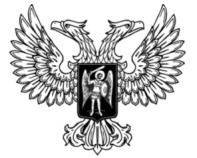 ДонецкАЯ НароднАЯ РеспубликАЗАКОНО ВНЕСЕНИИ ИЗМЕНЕНИЙ В ЗАКОНЫ ДОНЕЦКОЙ НАРОДНОЙ РЕСПУБЛИКИ «О ЛИЦЕНЗИРОВАНИИ ОТДЕЛЬНЫХ ВИДОВ ХОЗЯЙСТВЕННОЙ ДЕЯТЕЛЬНОСТИ» И «ОБ ОТХОДАХ ПРОИЗВОДСТВА И ПОТРЕБЛЕНИЯ» В ЧАСТИ СОВЕРШЕНСТВОВАНИЯ ЗАКОНОДАТЕЛЬСТВА В СФЕРЕ ОБРАЩЕНИЯ С ОТХОДАМИПринят Постановлением Народного Совета 10 марта 2018 годаСтатья 1Внести в статью 10 Закона Донецкой Народной Республики от 27 февраля 2015 года № 18-IHC«О лицензировании отдельных видов хозяйственной деятельности» (опубликован на официальном сайте Народного Совета Донецкой Народной Республики 17 марта 2015 года) изменение, изложив пункт 12 части 3 в следующей редакции:«12) деятельность по сбору, транспортировке, обработке, утилизации, обезвреживанию, размещению отходов I-III классов опасности;».Статья 2Внести в Закон Донецкой Народной Республики от 9 октября 2015 года
№ 82-IHC «Об отходах производства и потребления»(опубликован на официальном сайте Народного Совета Донецкой Народной Республики 
29 октября 2015 года) следующие изменения: 1) в статье 1:а) пункт 32 изложить в следующей редакции:«32) сверхлимитное размещение отходов – превышение установленных лимитов на размещение отходов, накопление отходов более одиннадцати месяцев;»;б) дополнить пунктом 321 следующего содержания:«321) несанкционированное размещение отходов – размещение отходов в местах или на объектах, не предназначенных для их размещения,и (или) с нарушением иных требований, установленных законодательством Донецкой Народной Республики;»;в) в пункте 37 слово «бесхозные» заменить словом «бесхозяйные»;2) в статье 8:а) пункт 1 изложить в следующей редакции:«1) обеспечение реализации государственной политики в сфере обращения с отходами;»;б) пункт 3 изложить в следующей редакции:«3) обеспечение разработки, утверждение и контроль реализации отраслевых республиканских программ в сфере обращения с отходами в установленном законом порядке;»;в) пункт 5 признать утратившим силу;г) пункт 7 изложить в следующей редакции:«7) утверждение перечня отдельных видов отходов как вторичного сырья и порядка их сбора и заготовки по представлению республиканского органа исполнительной власти, реализующего государственную политику в сфере охраны окружающей среды;»;д) дополнить пунктом 71 следующего содержания:«71) утверждение порядка формирования и ведения государственного банка данных по внедряемым в Донецкой Народной Республике технологиям утилизации, использования и переработки отходов по представлению республиканского органа исполнительной власти, реализующего государственную политику в сфере охраны окружающей среды;»;е) пункт 10 изложить в следующей редакции:«10) определение органа, осуществляющего лицензирование деятельности по сбору, транспортировке, обработке, утилизации, обезвреживанию, размещению отходов I-III классов опасности;»;3) в статье 9:а) пункт 1 изложить в следующей редакции:«1) реализация государственной политики в сфере обращения с отходами;»;б) дополнить пунктом 11 следующего содержания:«11) участие в реализации отраслевых республиканских программ в сфере обращения с отходами в установленном законом порядке;»;в) пункт 8 изложить в следующей редакции:«8) осуществление контроля за предоставлением производителями и собственниками отходов необходимой информации для ведения реестра объектов образования, обработки, утилизации и обезвреживания отходов и реестра специально отведенных мест и объектов размещения отходов;»;г) пункт 10 изложить в следующей редакции:«10) разработка и представление на утверждение Совету Министров Донецкой Народной Республики порядка формирования и ведения государственного банка данных по внедряемым в Донецкой Народной Республике технологиям утилизации, использования и переработки отходов, формирование и ведение указанного государственного банка данных;»;д) дополнить пунктом 121 следующего содержания:«121) разработка и представление на утверждение Совету Министров Донецкой Народной Республики перечня отдельных видов отходов как вторичного сырья и порядка их сбора и заготовки;»;е) дополнить пунктом 122 следующего содержания:«122) разработка и утверждение государственного классификатора отходов и порядка его ведения;»;ж) дополнить пунктом 123 следующего содержания:«123) разработка и утверждение инструкции проведения инвентаризации отходов, специально отведенных мест или объектов размещения отходов;»;з) пункт 18 признать утратившим силу;и) пункт 21 признать утратившим силу;4) в части 2 статьи 19 слова «и не имеющих собственника, или собственник которых неизвестен (бесхозные отходы)» заменить словами «бесхозяйные отходы»;5) статью 21 изложить в следующей редакции:«Статья 21.Определение и учет бесхозяйных отходов1. В целях предотвращения или уменьшения объемов образования отходов обнаруженные бесхозяйные отходы подлежат учету.2. Для выявления и учета бесхозяйных отходов Совет Министров Донецкой Народной Республики и органы местного самоуправления образуют постоянно действующие комиссии по вопросам регулирования деятельности в сфере обращения с бесхозяйными отходами (далее – комиссии).3. Бесхозяйные отходы, собственник которых установлен, подлежат возврату и взятию на учет собственником.  4. Собственники или пользователи земельных участков, на которых обнаружены бесхозяйные отходы, обязаны в четырнадцатидневный срок с момента их обнаружения сообщить о таком факте органам местного самоуправления.5. Основаниями для определения отходов бесхозяйными и их учета могут быть:1) сообщения собственников или пользователей земельных участков, на которых обнаружены бесхозяйные отходы;2) обращения физических и юридических лиц, средств массовой информации;3) результаты инспекционных проверок соответствующих подразделений республиканского органа исполнительной власти, реализующего государственную политику в сфере охраны окружающей среды, республиканского органа исполнительной власти, реализующего государственную политику в сфере санитарного и эпидемического благополучия населения, органов местного самоуправления.6. Обращения о фактах обнаружения бесхозяйных отходов рассматриваются на заседаниях комиссий.7. В случае получения обращения комиссия обязана определить количество, состав, свойства, стоимость отходов, уровень их опасности для окружающей среды и здоровья человека и принять меры для определения собственника отходов.8. В случае необходимости для определения собственника бесхозяйных отходов и их оценки могут привлекаться правоохранительные органы, соответствующие специалисты и эксперты.9. По результатам своей работы комиссия составляет акт, который передается в республиканский орган исполнительной власти, реализующий государственную политику в сфере охраны окружающей среды, для решения вопроса о дальнейшем обращении с бесхозяйными отходами или о передаче соответствующих материалов на рассмотрение другим республиканским органам исполнительной власти в случаях выявления нарушений законодательства.10. В случае несанкционированного размещения бесхозяйных отходов и невозможности установления их собственника такие отходы подлежат утилизации, обезвреживанию, обработке, размещению органами местного самоуправления в пределах их полномочий.11. Порядок выявления и учета бесхозяйных отходов, а также порядок образования комиссий определяется Советом Министров Донецкой Народной Республики.»;6) в статье 24:а) в наименовании слова «мест размещения отходов» заменить словами «специально отведенных мест и объектов размещения отходов»;б) в части 4 слово «удаления» заменить словом «размещения»;7) в статье 28:а) пункт 1 части 1 изложить в следующей редакции:«1) вести любую хозяйственную деятельность, связанную с обращением с отходами, без получения соответствующих разрешительных документов на обращение с отходами, за исключением случаев, предусмотренных законодательством Донецкой Народной Республики;»;б) в пункте 10 части 1после слов «установленных квот» дополнить словами «и условий»;в) часть 1 дополнить абзацем вторым следующего содержания:«Под «установленными условиями» для целей пунктов 8 и 10 настоящей части понимаются требования к срокам переработки и хранения отходов, ввезенных на территорию Донецкой Народной Республики, требования к транспортировке и упаковке отходов, к условиям возврата тары и упаковки, а также иные требования, предусмотренные законодательством Донецкой Народной Республики.»;8) в части 6 статьи 29 слова «в случаях, если смешивание не предусмотрено технологическим процессом» заменить словами «за исключением случаев, когда смешивание предусмотрено технологическим процессом»;9) пункт 5 части 3 статьи 30 изложить в следующей редакции:«5) иметь лицензию на осуществление деятельности по сбору, транспортировке, обработке, утилизации, обезвреживанию, размещению отходов I-III классов опасности.»;10) часть 1 статьи 31 изложить в следующей редакции:«1. Лицензирование деятельности по сбору, транспортировке, обработке, утилизации, обезвреживанию, размещению отходов I-III классов опасности осуществляется в соответствии с Законом Донецкой Народной Республики от 27 февраля 2015 года № 18-IHC «О лицензировании отдельных видов хозяйственной деятельности.»;11) статью 32 изложить в следующей редакции:«Статья 32. Деятельность по сбору и заготовке отдельных видов отходов как вторичного сырья1. Общие требования к материально-технической базе для осуществления деятельности по сбору и заготовке отдельных видов отходов как вторичного сырья и обеспечению экологической безопасности определяются республиканским органом исполнительной власти, реализующим государственную политику в сфере охраны окружающей среды.2. Прием и закупку отдельных видов отходов как вторичного сырья осуществляют специализированные предприятия через свои приемные пункты (стационарные или передвижные).3. Перечень отдельных видов отходов как вторичного сырья и порядок их сбора и заготовки утверждаются Советом Министров Донецкой Народной Республики.».Глава Донецкой Народной Республики				А.В.Захарченког. Донецк9 августа 2018 года№ 236-IНС